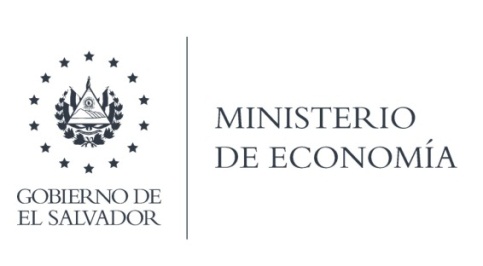 La Dirección General de Estadísticas y Censos (DIGESTYC), en atención y respuesta al requerimiento de información, responde por medio de correo, informó que se elaboró la información a la ciudadana, se le envió todas las empresas registradas en el Municipio de Colón, año 2020 y se filtró las empresas que se encuentran ubicadas en la dirección kilómetro 27 ½, municipio de Colón, departamento de La Libertad, destacándose solo una empresa, Multicontenedores Regionales, Sociedad Anónima de Capital Variable, en formato EXCEL.Lic. Laura QuintanillaOficial de InformaciónMINISTERIO DE ECONOMÍA REPÚBLICA DE EL SALVADOR, C.A.Alameda Juan Pablo II y Calle Guadalupe Edificio Cl - C2, Centro de Gobierno. San SalvadorTeléfonos (PBX): (503) 2590-5600www.minec.gob.sv